О выделении денежных средств по муниципальной программе«Развитие культуры Старонижестеблиевского сельского поселения Красноармейского района»	На проведение мероприятий приуроченных к празднованию 74- годовщины Победы советского народа в Великой Отечественной войне 1941-1945гг.:	1. Главному специалисту по финансовым вопросам администрации Старонижестеблиевского сельского поселения Красноармейского района (Корнева) выделить денежные средства по коду бюджетной классификации             992 0801 0810000590 244  в сумме 5 (пять тысяч рублей) по муниципальной программе «Развитие культуры Старонижестеблиевского сельского поселения Красноармейского района», для приобретения наградного материала.	2. Контроль за выполнением настоящего распоряжения оставляю за      собой.	3. Распоряжение вступает в силу со дня его подписания.ГлаваСтаронижестеблиевскогосельского поселенияКрасноармейского района                                                                      В.В. Новак2ЛИСТ СОГЛАСОВАНИЯк проекту распоряжения администрации Старонижестеблиевского сельского поселения Красноармейского района от ___________  № _______ «О выделении денежных средств по муниципальной программе«Развитие культуры Старонижестеблиевского сельского поселения Красноармейского района»Проект подготовлен и внесен: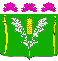 АДМИНИСТРАЦИЯСТАРОНИЖЕСТЕБЛИЕВСКОГО СЕЛЬСКОГО ПОСЕЛЕНИЯ КРАСНОАРМЕЙСКОГО РАЙОНАРАСПОРЯЖЕНИЕАДМИНИСТРАЦИЯСТАРОНИЖЕСТЕБЛИЕВСКОГО СЕЛЬСКОГО ПОСЕЛЕНИЯ КРАСНОАРМЕЙСКОГО РАЙОНАРАСПОРЯЖЕНИЕАДМИНИСТРАЦИЯСТАРОНИЖЕСТЕБЛИЕВСКОГО СЕЛЬСКОГО ПОСЕЛЕНИЯ КРАСНОАРМЕЙСКОГО РАЙОНАРАСПОРЯЖЕНИЕ«__16___»____04__2019 г.№   23-р  станица Старонижестеблиевскаястаница Старонижестеблиевскаястаница СтаронижестеблиевскаяГлавным специалистомпо финансовым вопросам администрации  Старонижестеблиевского сельского поселенияКрасноармейского района                                                         Л.Е. КорневаПроект согласован:Главный специалист по социально-экономическим вопросам администрации  Старонижестеблиевского сельского поселенияКрасноармейского района                                                         И.В. ШуткаГлавный специалистпо юридическим вопросам администрацииСтаронижестеблиевского сельского поселенияКрасноармейского районаО.Н. Шестопал